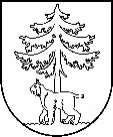 JĒKABPILS PILSĒTAS PAŠVALDĪBAIEPIRKUMU KOMISIJA Reģistrācijas Nr.90000024205Brīvības iela 120, Jēkabpils, LV – 5201Tālrunis 65236777, fakss 65207304, elektroniskais pasts vpa@jekabpils.lvJēkabpilīLĒMUMS 2016.gada 6.jūnijā I. INFORMĀCIJA PAR IEPIRKUMUII. INFORMĀCIJA PAR PRETENDENTIEMIII. INFORMĀCIJA PAR UZVARĒTĀJUIV. LĒMUMA PĀRSŪDZĒŠANAS KĀRTĪBAKomisijas priekšsēdētājs 		R.SkējānsKomisijas priekšsēdētāja vietnieks					            A.KozlovskisKomisijas locekļi								S.LazareA.BarkānsPasūtītājs:Jēkabpils pilsētas pašvaldībaIepirkumu komisijas izveidošanas pamatojums:2016.gada 2.jūnija Jēkabpils pilsētas domes sēdes lēmums Nr.163 (protokols Nr.15, 8.§):Iepirkuma nosaukums:“Rotaļu iekārtu nomaiņa bērnu rotaļu laukumos Jēkabpilī”Iepirkuma identifikācijas numurs:JPP 2016/43Iepirkuma pamatojums:Publisko iepirkumu likuma 8.² pants Paziņojums par plānoto līgumu publicēts Iepirkuma uzraudzības biroja mājaslapā internetā:6.06.2016.  Pretendents,   kas iesniedza piedāvājumu un  piedāvātā līgumcena EUR bez PVN Sabiedrība ar ierobežotu atbildību "MK Dizains"10 954,00Noraidītie pretendenti unnoraidīšanas iemesli--Pretendents, kuram pieškirtas līguma slēgšanas tiesībasSabiedrība ar ierobežotu atbildību "MK Dizains"  Uzvarētāja piedāvātā līgumcena  EUR bez PVN10 954,00Uzvarētāja salīdzinošās priekšrocībasPiedāvājums ar viszemāko līgumcenu, kas atbilst Nolikuma prasībāmLēmumsPiešķirt iepirkuma līguma slēgšanas ar līgumcenu 10 954,00 euro bez PVNSaistītie protokoli25.05.2016. Pašvaldības iepirkumu komisijas sēdes protokols Nr. 14406.06.2016. Piedāvājumu atvēršanas sanāksmes protokols Nr. 16406.06.2016. Piedāvājumu vērtēšanas sēdes protokols Nr. 167Saskaņā ar PIL 8².panta astoņpadsmito daļu, Pretendents, kas iesniedzis piedāvājumu iepirkumā, uz kuru attiecas Publisko iepirkumu likuma 8².panta noteikumi, un uzskata, ka ir aizskartas tā tiesības vai ir iespējams šo tiesību aizskārums, ir tiesīgs pieņemto lēmumu pārsūdzēt Administratīvajā rajona tiesā Administratīvā procesa likumā noteiktajā kārtībā. Administratīvās rajona tiesas spriedumu var pārsūdzēt kasācijas kārtībā Augstākās tiesas Senāta Administratīvo lietu departamentā. Lēmuma pārsūdzēšana neaptur tā darbību.